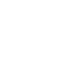 НОВООДЕСЬКА МІСЬКА РАДАМИКОЛАЇВСЬКОЇ ОБЛАСТІР І Ш Е Н Н ЯКеруючись пунктом 34 частини 1 статті 26 Закону України «Про місцеве самоврядування в Україні», відповідно статей 12, 93, 122-124, 134, 186 пункту 24 розділу Х «Перехідних положень» Земельного кодексу України, статей 4, 5 Закону України «Про оренду землі», статті 13, 15, 23 Закону України «Про грошову оцінку земель», частини 3 статті 24 Закону України «Про регулювання містобудівної діяльності», статей 25, 50 Закону України «Про землеустрій», Закону України «Про надра», розглянувши клопотання директора ТОВ «ПРЕМ'ЄР-АВГ» Слюсарева В.М. щодо надання дозволу на розробку проєкту землеустрою щодо відведення земельних ділянок в оренду для розміщення та експлуатації основних, підсобних і допоміжних будівель та споруд підприємствами, що пов’язані з користуванням надрами орієнтовною площею 2,5 га та 3,5 га за межами населеного пункту в межах Новоодеської міської ради Миколаївської області, враховуючи рекомендації постійної комісії з питань аграрно-промислового розвитку та екології,  міська рада В И Р І Ш И Л А: 1. Надати ТОВ «ПРЕМ'ЄР-АВГ» (код ЄДРПОУ: 34742156) дозвіл на розробку проєкту землеустрою щодо відведення земельних ділянок в оренду для розміщення та експлуатації основних, підсобних і допоміжних будівель та споруд підприємствами, що пов’язані з користуванням надрами орієнтовною площею 2,5 га та 3,5 га із земель комунальної власності не наданих у власність та користування за межами населеного пункту в межах Новоодеської міської ради.  2. Надати ТОВ «ПРЕМ'ЄР-АВГ» (код ЄДРПОУ: 34742156) дозвіл на розробку технічної документації з нормативно-грошової оцінки земельних ділянок передбаченої до відведення в оренду для розміщення та експлуатації основних, підсобних і допоміжних будівель та споруд підприємствами, що пов’язані з користуванням надрами, орієнтовною площею 2,5 га та 3,5 га із земель комунальної власності не наданих у власність та користування за межами населеного пункту в межах Новоодеської міської ради.  3. Рекомендувати керівнику ТОВ «ПРЕМ'ЄР-АВГ» замовити проект землеустрою щодо відведення земельної ділянки та технічну документацію з нормативно-грошової оцінки земель в землевпорядній організації, яка має ліценцію на проведення робіт із землеустрою та оцінки земель. 4. Розроблену землевпорядну документацію у встановленому законодавством порядку подати на затвердження до Новоодеської міської ради.5. Контроль за виконанням цього рішення покласти на постійну комісію з питань аграрно-промислового розвитку та екології.Міський голова					Олександр ПОЛЯКОВВід 29.10.2021 р. № 13м. Нова ОдесаХІV (позачергова) сесіявосьмого скликанняПро надання дозволу на розробку проєкту із землеустрою щодо відведення земельних ділянок в оренду ТОВ «ПРЕМ'ЄР-АВГ»